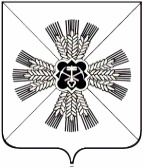 КЕМЕРОВСКАЯ ОБЛАСТЬАДМИНИСТРАЦИЯ ПРОМЫШЛЕННОВСКОГО МУНИЦИПАЛЬНОГО ОКРУГАПОСТАНОВЛЕНИЕот «___» ______________г. № ___пгт. ПромышленнаяОб утверждении формы проверочного листа (списка контрольных вопросов), применяемой  при осуществлении муниципального жилищного контроляВ соответствии с частью 11.3 статьи 9 Федерального закона от 26.12.2008 № 294-ФЗ «О защите прав юридических лиц и индивидуальных предпринимателей при осуществлении государственного контроля (надзора) и муниципального контроля», постановлением Правительства Российской Федерации от 13.02.2017 № 177 «Об утверждении общих требований к разработке и утверждению проверочных листов (списков контрольных вопросов)», руководствуясь Федеральным законом от 06.10.2003 № 131-ФЗ «Об общих принципах организации местного самоуправления в Российской Федерации»:1.	Утвердить форму проверочного листа (список контрольных вопросов), применяемого при осуществлении  муниципального жилищного контроля, согласно приложению к настоящему постановлению.2.	Настоящее постановление подлежит  обнародованию на  официальном сайте администрации Промышленновского муниципального округа в сети Интернет.	3.	Контроль  за  исполнением  настоящего  постановления  возложить на заместителя  главы  Промышленновского муниципального  округа                 А.А. Зарубина.	4.	Настоящее постановление вступает в силу с 01.03.2022. Исп. С.А. ВетохинаТел. 7-46-21Проверочный лист (список контрольных вопросов), применяемый при осуществлении муниципального жилищного контроля на территории Промышленновского муниципального  округа1. Наименование вида контроля, включенного в единый реестр видов федерального государственного контроля (надзора), регионального государственного контроля (надзора), муниципального контроля: муниципальный жилищный контроль.2. Наименование контрольного органа: жилищный отдел Управления по жизнеобеспечению и строительству администрации Промышленновского муниципального округа.3. Реквизиты нормативного правового акта об утверждении формы проверочного листа: постановление администрации Промышленновского муниципального округа от ________ № ____ «Об утверждении формы проверочного листа (списка контрольных вопросов), применяемой  при осуществлении муниципального жилищного контроля».4. Вид контрольного мероприятия: плановая выездная проверка.5. Объект муниципального жилищного контроля, в отношении которого проводится контрольное мероприятие: ______________________.6. Сведения о контролируемом лице:6.1. фамилия, имя и отчество (при наличии) гражданина: ______________________________________________________________;идентификационный номер налогоплательщика гражданина: ____________;адрес регистрации гражданина: ____________________________________;7. Место (места) проведения контрольного мероприятия с заполнением проверочного листа: ____________________________________________.8. Реквизиты решения контрольного органа о проведении контрольного мероприятия, подписанного уполномоченным должностным лицом контрольного органа: дата ______ №   __________, должностное лицо, подписавшее решение ________________.9. Учетный номер контрольного мероприятия: ____________.10. Список контрольных вопросов, отражающих содержание обязательных требований, ответы на которые свидетельствуют о соблюдении или несоблюдении контролируемым лицом обязательных требований:Подпись лица, проводившего  проверку: _________________  								      (ФИО)Дата проведения проверки «__» ________ 20__ г.ГлаваПромышленновского муниципального округа С.А. ФедарюкУтвержденпостановлениемадминистрации Промышленновского муниципального округаот _____________ № _____№ п/пВопросы, отражающие содержание обязательных требованийРеквизиты нормативных правовых актов, с указанием их структурных единиц, которыми установлены обязательные требованияОтветы на вопросыОтветы на вопросыОтветы на вопросы№ п/пВопросы, отражающие содержание обязательных требованийРеквизиты нормативных правовых актов, с указанием их структурных единиц, которыми установлены обязательные требованияДаНетНе распространяется требование1Соблюдаются ли правила пользования жилыми помещениями?Постановление правительства РФ № 25 от 21.01.2006 «Об утверждении правил пользования жилыми помещениями»2Используется ли жилое помещение в соответствии с его назначением?Статья 17,67 ЖК РФ3Поддерживается ли в исправном состоянии жилое помещение, санитарно-техническое оборудование, находящееся в нем, обеспечивается ли их сохранность?Статья 17 ЖК РФ4Содержится ли в чистоте и порядке жилое помещение, общее имущество в многоквартирном доме, объекты благоустройства?Постановление Правительства РФ от 13.08.2006 № 4915Осуществляется ли обязанность нанимателем по осуществлению пользованием жилым  помещением с учетом соблюдения прав и законных  интересов проживающих в жилом помещении граждан, соседей?Постановление правительства РФ № 25 от 21.01.2006 «Об утверждении правил пользования жилыми помещениями»6Производится ли текущий ремонт занимаемого жилого помещения?Постановление правительства РФ № 25 от 21.01.2006 «Об утверждении правил пользования жилыми помещениями»7Соблюдается ли требование к получению соответствующего согласования при производстве работ по переустройству и (или) перепланировки жилого помещения?Статья 26 ЖК РФ8Выполняется ли обязанность по внесению платы за жилое помещение и коммунальные услуги своевременно и в полном объеме?Статья 153 ЖК РФ9Соблюдается ли требование по согласованию с нанимателем вселение иных лиц в занимаемое жилое помещение?Постановление правительства РФ  №25 от 21.01.2006 «Об утверждении правил пользования жилыми помещениями»Заместитель главыПромышленновского муниципального округа А.А. Зарубин